TRIVIS - Střední škola veřejnoprávní a Vyšší odborná škola prevence kriminality 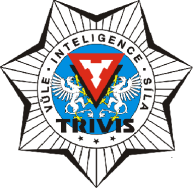 a krizového řízení Praha,s. r. o.Hovorčovická 1281/11 182 00  Praha 8 - Kobylisy OR  vedený Městským soudem v Praze, oddíl C, vložka 50353Telefon a fax: 233 543 233                  E-mail : praha-praxe@trivis.cz                                   IČO 25 10 91 38ORGANIZAČNÍ A ČASOVÝ PLÁN PRAXÍ ve 3. a 4. ročníku (šk. r. 2019/2020 a 2020/2021)forma praxe individuálnípersonální zabezpečenívedoucí učitel praxe: 	PhDr. Jarmila Belmihoubová (VUP)pověřený pracovník pro zajišťování praxí: 	Michaela Miričová (PP)hodnotitelé:	vyučující odborných předmětů (PR, IZS, KR, BČ)třídní učitelé:	třídní učitelé dané třídy (TU)časový plán praxíINFORMACE O ORGANIZACI PRAXÍ- Informace o průběhu praxí budou žákům sděleny během měsíce října 2019  - PP- Zároveň proběhne distribuce Žádostí o poskytnutí praxe (formuláře pro 3. i 4. ročník)  - Žáci mohou vykonávat obě praxe (ve 3. a 4. ročníku) u jednoho poskytovatele nebo si zajistit na každý termín poskytovatele jiného – v obou případech je ale nutné dodat dvě Žádosti o vykonání praxe s různými termíny. - Termín pro odevzdání vyplněných a poskytovatelem potvrzených Žádostí je 31. leden 2020.- Na základě těchto Žádostí budou žákům vypracovány do 28.2.2020 Smlouvy o poskytnutí praxe – na každý termín jedna. - Smlouvy podepíše do 4.3. ředitel školy a do 6.3. je třídní učitelé rozdají žákům. - Žáci na smlouvy připojí svůj podpis a poté zajistí podpis smluv poskytovateli praxe. Jedno vyhotovení smlouvy si ponechá žák, druhé poskytovatel a třetí žáci odevzdají v sekretariátu PP, a to nejpozději do 30.4.2020 - Nikdo nemůže nastoupit na praxi bez toho, aby měl podepsanou smlouvu - k 30.4.2020 musí mít žáci zajištěnu praxi a podepsány Smlouvy na oba termíny, jak pro třetí, tak  čtvrtý  ročník.  INFORMACE K JEDNOTLIVÝM TERMÍNŮM PRAXE:TŘETÍ ROČNÍKY DENNÍHO STUDIA ŠKOLNÍHO ROKU 2019/2020informace před zahájením praxe, školení bezpečnostiPřed nástupem na praxe  provedou TU ve třídách školení bezpečnosti (bude potvrzeno podpisem žáků na formuláři Potvrzení účasti na školení BOZP před začátkem praxe) a rozdají žákům formulář Hodnocení praxe od poskytovatele na příslušný termín praxe.TERMÍN PRAXÍ ve 3.  ročníku šk. roku 2019/2020 : 18.5.2020 - 29.5.2020 (včetně)- odevzdání Hodnocení praxe od organizace do 29. 5. 2020 žáci odevzdávají PP- odevzdání „Protokolu z praxe“ v elektronické podoběna emailovou adresu praha-praxe@trivis.cz nejpozději do 29.5.2020personální rozhodnutí o klasifikaci a distribuce hodnotitelůmod   8. 6. 2020 – zástupce ředitele – určení hodnotitelů praxí podle zaměření praxeod 10. 6. 2020 –  PP předá Hodnocení a Protokoly hodnotitelům zapsání hodnocení z praxedo 19. 6. 2020 zapíší hodnotitelé v rámci svého předmětu známku z praxe do BakalářeČTVRTÉ ROČNÍKY DENNÍHO STUDIA ŠKOLNÍHO ROKU 2020/2021informace před zahájením praxe, školení bezpečnostiPrvní týden v červnu ve 3. ročníku provedou TU ve třídách školení bezpečnosti (bude potvrzeno podpisem žáků na formuláři Potvrzení účasti na školení BOZP před začátkem praxe) a rozdají žákům formulář Hodnocení praxe od poskytovatele na příslušný termín praxe.TERMÍN PRAXÍ ve 4.  ročníku šk. roku 2020/2021 : 1.9.2020 – 14.9.2020  (včetně)- odevzdání Hodnocení praxe od organizace do 2. 10. 2020 žáci odevzdávají PP- odevzdání „Protokolu z praxe“ v elektronické podoběna emailovou adresu praha-praxe@trivis.cz nejpozději do 2.10.2020personální rozhodnutí o klasifikaci a distribuce hodnotitelůmod    19. 10. 2020 – zástupce ředitele – určení hodnotitelů praxí podle zaměření praxeod    21. 10. 2020 –  PP předá Hodnocení a Protokoly hodnotitelům zapsání hodnocení z praxedo    13. 11. 2020  - zapíší hodnotitelé v rámci svého předmětu známku z praxe do Bakaláře.V Praze dne 24.9.2019                                                               Mgr. et Bc. Jan Dalecký                                                                                      ředitel TRIVIS SŠV a VOŠ Praha s.r.o.